Документ предоставлен КонсультантПлюс
"Электронный журнал "Азбука права", 25.11.2016КАК ПОСТУПИТЬ В ВУЗ?Для поступления в вуз в 2017/2018 учебном году рекомендуем придерживаться следующего алгоритма (п. 2 Приказа Минобрнауки России от 29.07.2016 N 921).Шаг 1. Подготовьте документы для подачи в приемную комиссию вуза.Для поступления в вуз потребуются, в частности, следующие документы (пп. 1 п. 10, пп. 2, 7 п. 66, п. п. 68, 72.1 Порядка, утв. Приказом Минобрнауки России от 14.10.2015 N 1147; ст. 9 Закона от 27.07.2006 N 152-ФЗ; Письмо Минобрнауки России от 25.02.2015 N 08-ПГ-МОН-1993; Письмо Рособрнадзора от 16.02.2016 N 06-28):1) заявление о приеме на обучение на имя ректора вуза, в котором необходимо в том числе дать согласие на обработку персональных данных. Без такого согласия есть риск неполучения части образовательных услуг, например документа об образовании или о квалификации;2) документ, удостоверяющий личность и гражданство;3) документ о наличии образования соответствующего уровня (о среднем общем образовании, или о среднем профессиональном (начальном профессиональном) образовании, или о высшем образовании и о квалификации в зависимости от программы обучения (бакалавриат и специалитет или магистратура));4) свидетельство о признании иностранного образования (если документ об образовании выдан иностранным государством), либо обязательство представить такое свидетельство не позднее дня завершения приема заявлений о согласии на зачисление;5) две фотографии;6) свидетельство о результатах ЕГЭ;7) документ, подтверждающий инвалидность, - для инвалидов, детей-инвалидов при намерении участвовать в конкурсе по результатам общеобразовательных вступительных испытаний для отдельных категорий поступающих или документ, подтверждающий ограниченные возможности здоровья или инвалидность, - при необходимости создания специальных условий при проведении вступительных испытаний;8) заключение федерального учреждения медико-социальной экспертизы об отсутствии противопоказаний для обучения - для поступающих на обучение в пределах особой квоты детей-инвалидов, инвалидов I и II групп, инвалидов с детства, инвалидов вследствие военной травмы или заболевания, полученных в период прохождения военной службы;9) документ, подтверждающий особое или преимущественное право зачисления;10) иные документы, в том числе в зависимости от категории поступающего.В вуз можно представлять оригиналы или копии указанных выше документов. Заверять копии таких документов не требуется (п. 69 Порядка).Шаг 2. Подайте документы в приемную комиссию вуза.Документы о приеме на обучение по программам бакалавриата или специалитета можно подать одновременно не более чем в пять организаций высшего образования и участвовать в конкурсе не более чем по трем специальностям и (или) направлениям подготовки в каждой из указанных организаций (п. 52 Порядка).При наличии особого права при приеме на обучение можно использовать это право при поступлении на обучение по программам бакалавриата или специалитета за счет бюджетных ассигнований только в одну организацию высшего образования только на одну образовательную программу по своему выбору (п. 55 Порядка).Документы могут быть поданы одним из следующих способов (п. 61 Порядка):1) представлены лично или доверенным лицом в вуз (в том числе по месту нахождения его филиала или уполномоченному должностному лицу организации, проводящему прием документов в здании иной организации или в передвижном пункте приема документов);2) направлены в организацию через операторов почтовой связи общего пользования;3) направлены в электронной форме, если такая возможность предусмотрена правилами приема, утвержденными образовательной организацией самостоятельно.Если документы, необходимые для поступления, представляются в вуз лично поступающим или доверенным лицом, поступающему или доверенному лицу должна быть выдана расписка в приеме документов (п. 62 Порядка).Сведения о приеме или об отказе в приеме документов (в случае отказа - с указанием причин отказа) размещаются на официальном сайте вуза (п. 64 Порядка).Шаг 3. Пройдите при необходимости дополнительные вступительные испытания.Прием на обучение по программам магистратуры проводится по результатам вступительных испытаний, которые вуз проводит самостоятельно (ч. 6 ст. 69 Закона от 29.12.2012 N 273-ФЗ; п. п. 10, 80 Порядка).Образовательным организациям высшего образования может быть предоставлено право проводить дополнительные вступительные испытания профильной направленности при приеме на обучение по программам бакалавриата и программам специалитета (ч. 8 ст. 70 Закона N 273-ФЗ).Перечень вступительных испытаний при приеме на обучение по программам бакалавриата и специалитета не подлежит изменению после 1 сентября года, предшествующего приему на обучение по указанным программам (ч. 8 ст. 55 Закона N 273-ФЗ).При приеме на обучение по программам бакалавриата и программам специалитета по специальностям и (или) направлениям подготовки, требующим у поступающих лиц наличия определенных творческих способностей, физических и (или) психологических качеств, образовательные организации проводят по предметам, по которым не проводится ЕГЭ, дополнительные вступительные испытания творческой и (или) профессиональной направленности (ч. 7 ст. 70 Закона N 273-ФЗ).Примечание. Перечень специальностей и (или) направлений подготовки, по которым при приеме на обучение за счет бюджетных ассигнований федерального бюджета, бюджетов субъектов РФ и местных бюджетов по программам бакалавриата и программам специалитета могут проводиться дополнительные вступительные испытания творческой и (или) профессиональной направленности, утвержден Приказом Минобрнауки России от 17.01.2014 N 21.Организация высшего образования может включить в перечень вступительных испытаний на базе среднего общего образования дополнительные вступительные испытания творческой и (или) профессиональной направленности (п. 24 Порядка).Для каждого вступительного испытания устанавливается шкала оценивания и минимальное количество баллов, подтверждающее успешное прохождение вступительного испытания (п. 30 Порядка).Шаг 4. Дождитесь результатов вступительных испытаний и списков поступающих.Результаты вступительного испытания объявляются на официальном сайте и на информационном стенде образовательной организации (п. 90 Порядка).По результатам приема документов и (или) вступительных испытаний организация формирует отдельный список поступающих по каждому конкурсу. Список поступающих по каждому отдельному конкурсу включает список поступающих без вступительных испытаний и список поступающих по результатам ЕГЭ и (или) вступительных испытаний, набравших не менее минимального количества баллов. Указанные списки размещаются на официальном сайте и на информационном стенде вуза (п. п. 109, 110, 114 Порядка).Шаг 5. Подайте заявление о согласии на зачисление в вуз.Для зачисления поступающий подает заявление о согласии на зачисление не ранее дня подачи заявления о приеме и не позднее дня завершения приема таких заявлений. В день завершения приема заявлений о согласии на зачисление указанное заявление подается в организацию не позднее 18 часов по местному времени (п. 116 Порядка).К заявлению о согласии на зачисление потребуется приложить также документ, удостоверяющий образование соответствующего уровня, за исключением случая, когда такой документ был представлен ранее (п. 116 Порядка).При особых условиях приема (например, в пределах квоты либо без вступительных испытаний) заявление о согласии на зачисление подается одновременно с заявлением о приеме на обучение (п. 69 Порядка).Примечание. Вышеуказанный алгоритм применяется при поступлении на обучение начиная с 2017/2018 учебного года.Обратите внимание!При собственном обучении в образовательных учреждениях или обучении своих детей до 24 лет (подопечных в возрасте до 18 лет) на платной основе вы можете воспользоваться правом на получение социального вычета по НДФЛ в части расходов на обучение (пп. 2 п. 1 ст. 219 НК РФ). Связанные вопросы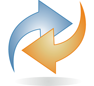 Как воспользоваться социальным налоговым вычетом на обучение? >>>